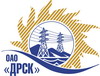 Открытое акционерное общество«Дальневосточная распределительная сетевая  компания»Протокол заседания Закупочной комиссии по вскрытию поступивших на открытый запрос предложений конвертовг. БлаговещенскПРЕДМЕТ ЗАКУПКИ:Закрытый  запрос цен на право заключения договора на выполнение работ по закупке 86 «Мероприятия по строительству и реконструкции для технологического присоединения потребителей к сетям 10/0.4 кВ»:  о проведении закрытого запроса цен на проведение работ: Лот №15 - «Разработка ПИР для выполнения мероприятий по технологическому присоединению заявителей к электрическим сетям 10/0,4 кВ для СП «ЦЭС»;Лот №16 – «Мероприятия по строительству  для  технологического присоединения потребителей Благовещенского района (с. Гродеково, с. Чигири) к сетям 10/0.4 кВ.Дата и время процедуры вскрытия конвертов: 29.03.2013 г. в 10:00 (время Благовещенское)Основание для проведения закупки (ГКПЗ и/или реквизиты решения ЦЗК): ГКПЗ 2013 г.Планируемая стоимость закупки в соответствии с ГКПЗ или решением ЦЗК: лот №15 -  565 255,36  руб.;лот №16 -  6 279 340,59 руб.;Информация о результатах вскрытия конвертов:В адрес Организатора закупки поступили заявки на участие: лот №15 - 0; лот №16 – 7.Вскрытие конвертов было осуществлено членами Закупочной комиссии.Дата и время начала процедуры вскрытия конвертов с заявками на участие в закупке: 10:00 (время благовещенское) 29.03.2013 г.Место проведения процедуры вскрытия: ОАО «ДРСК» г. Благовещенск, ул. Шевченко 28, каб. 244.В конвертах обнаружены заявки следующих Участников закупки:РЕШИЛИ:Утвердить протокол заседания Закупочной комиссии по вскрытию поступивших на открытый запрос предложений конвертов.Ответственный секретарь Закупочной комиссии 2 уровня	Моторина О.А.Технический секретарь Закупочной комиссии 2 уровня	Д.С. Бражников№ _______/УТПиР.03.2013№Наименование претендента на участие в конкурсе и его адресПредмет и общая цена заявки на участие в конкурсеЛот №16 – «Мероприятия по строительству  для  технологического присоединения потребителей Благовещенского района (с. Гродеково, с. Чигири) к сетям 10/0.4 кВ.Лот №16 – «Мероприятия по строительству  для  технологического присоединения потребителей Благовещенского района (с. Гродеково, с. Чигири) к сетям 10/0.4 кВ.Лот №16 – «Мероприятия по строительству  для  технологического присоединения потребителей Благовещенского района (с. Гродеково, с. Чигири) к сетям 10/0.4 кВ.1ОАО «РЭМИК» Стоимость предложения 3 127 021,00 рублей без учета НДС2ООО ФСК «Энергосоюз»Стоимость предложения 2 174 340,00 рублей без учета НДС3ООО «Энергострой» Стоимость предложения 2 189 000,00 НДС не предусмотрен4ОАО «Элмонт»Стоимость предложения 2 347 577,00 рублей без учета НДС5ОАО «Дальтехэнерго»Стоимость предложения 2 503 850,00 рублей без учета НДС6МУП «Агропромжилкомэнерго»Стоимость предложения 5 034 086,00 НДС не предусмотрен